      עירית הרצליה – המחלקה לחינוך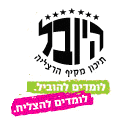 תיכון היובל הרצליהמס' ביה"ס 541169יוני 2022רשימת  ספרי לימוד לכיתה י"א – שנה"ל תשפ"גמקצועות הלימוד:לשון:          כל השכבה – "בשבילי הטקסט" (תיכון), קורן נשר שרעבי, נגה גנאל.הסטוריה:   -  י"א 1,2,3,4,5,6,7,9,10,11:  -"נאציזם מלחמה ושואה" יגאל משעול.	                 - חוברות בעריכת צוות המקצוע, רכישה מרוכזת בתחילת השנה.                  תנ"ך:                             תנ"ך מלא ללא פירוש, רצוי הוצאת קורן*
                                        חוברת בהוצאה פנימית של צוות המקצוע.ספרות :                          רכישה מרוכזת של חוברת פנימית בעריכת ליון בוקס בתחילת השנה (י"א-י"ב). מתמטיקה:        	5 יח"ל: יואל גבע ואריק דז'לדטי –שאלון 806 כרכים ג' - ד' (י'+י"א) 
	                                     4 יח"ל: יואל גבע ואריק דז'לדטי –שאלון 804 כרכים ג' - ד'  (י'+י"א)                                          3 יח"ל:  יואל גבע וריקי טל שאלון 803 (סגול משנה קודמת)                                                         אתי עוזרי ויצחק שלו – שאלון 801 + 802 (כתום כרך משולב-י'+י"א).                                         י"א 2-1 :  יואל גבע וריקי טל שאלון 803 (סגול משנה קודמת).                                                          אתי עוזרי ויצחק שלו – שאלון 801 + 802 (כתום כרך משולב-י'+י"א).                                         י"א 10:   רשימת הספרים תיקבע ע"י המורה למתמטיקה בתחילת שנת הלימודים.במהלך השנה ידרשו התלמידים לרכוש חוברות הכנה לפעילות שוטפת והכנה לקראת בחינת הבגרות.אנגלית:לכל התלמידים: מילון או מילונית בהתאם לחוזר מנכ"ל עדכני*                                          י"א מואץ High Points -Book and Workbook / ECB (10th-11th)  Literature Program for 5 points, Option One – (UPP), (10th-11th)*Gateway to Module E (ECB)*Gateway to Module G (ECB)	י"א  5 יח"לNew High Five - book and workbook – ECB (10th-11th)Literature Program for 5 points, Option One – (UPP), (10th-12th)A Novel: All My Sons/ECB (כריכה כתומה) OR The Wave OR Twelve Angry Men -To be announced at the beginning of the year*Gateway to Module E   (ECB) י"א  3 יח"לPoint to 3 - Module B  (UPP),  (10th-12th).Gateway to Modules A C (ECB)  (11th+12th)*שני ספרים נוספים בהתאם לקבוצת הלימוד:That's Right (ECB) - Book and Practice Book (10th-12th)  ORPoint the Way - Book and Practice Book – (ECB), (10th-12th)י"א  4 יח"ל Turning Points - Book and Practice Book - ECB (10th-12th)Literature Program for 4 points, Option One - UPP (10th-12th)* Gateway to Module C (ECB) *Expand II (Reach Higher) - רכישה מרוכזת דרך בית הספרמקצועות מורחבים עפ"י התמחותו של כל תלמיד:מנהל וכלכלה -            י"א 1+י"א 10 רכישה מרוכזת של חוברות לימוד בהוצאה צוות המקצוע בתחילת השנה. ערבית :                        -מילון ערבי-עברי / שרוני (י'-י"ב) (לשמור משנה שעברה)*	                                  -חוברת עבודה – תירכש בתחילת השנה.פיסיקה :                      -"מכניקה ניוטונית", כרך א'+ב' /עדי רוזן (כרך א'-משנה שעברה)                                         "לקט מבחני בגרות, 5 יח"ל" / עדי רוזן (י"א-י"ב)*.דיפלומטיה ותקשורת בינלאומית:  קבלת הספרים תינתן לאחר התשלום להשאלת ספרים ע"י רכזת המגמה.במידה והתלמיד אינו בהשאלת ספרים, עליו לשלם ישירות לסלין בהנהלת חשבונות, בכדי לקבל ספר  מרכזת המגמה.הנדסת תוכנה:             "מודלים חישוביים" –מבט לחלונות, שמרת מן.                                      "מבני נתונים בשפת C#"– מבט לחלונות 2015, שמרת מן ונוע רגוניס. ביוטכנולוגיה:             חוברת מעבדה  (חוברת מכיתה י'-"לקט ניסויים בביוכימיה מכשירית")                                                                                                               תאטרון:         -      "אדיפוס המלך" / סופוקלס. תרגום שמעון בוזגלו הוצאת ספרי עליית הגג/ידיעות אחרונות.                                            "טרטיף" מולייר . תרגום אלי ביזוואי, הוצאת לוקוס (י'-י"א).תקשורת:          "מתקשרים" - ספר לימוד בתקשורת לחט"ע/ד"ר דוד לוין ומור חסיד-לוי,כנרת.כימיה:              חוברת בעריכת צוות המקצוע, תירכש במרוכז בתחילת השנה.מזרחנות:          "תולדות האסלאם ומדינות המזרח התיכון בעת החדשה" בעריכת פרופ' ליאת קוזמא, בשיתוף המרכז לחקר האסלאם ע"ש נחמיה לבציון, בהוצאת רכס פרוייקטים חינוכיים בע"מ (י'-י"א).                     גיאוגרפיה:      נדרשים 2 אטלסים* (י'-י"ב): (הסבר מפורט במרחב מקצוע הגיאוגרפיה באתר התיכון).      -אטלס אוניברסיטאי, .ברור, ג. ביגר, הוצאת יבנה בונוס (משנת 2020 ואילך).*      -אטלס ישראל החדש- האטלס הלאומי, צוות המרכז למיפוי ישראל, המרכז למיפוי ישראל והאוניברסיטה             העברית.*הרשימה מפורסמת באתר ביה"ס. נא לבדוק לפני הקניה אם לא חלו  שינויים.*לא יסופק לתלמידים במסגרת פרויקט השאלת ספרים – ירכש עצמאית ע"י התלמיד.